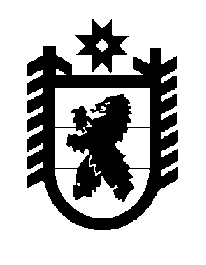 Российская Федерация Республика Карелия    ПРАВИТЕЛЬСТВО РЕСПУБЛИКИ КАРЕЛИЯПОСТАНОВЛЕНИЕот  6 августа 2019 года № 318-Пг. Петрозаводск О признании утратившими силу некоторых постановлений 
Правительства Республики Карелия Правительство Республики Карелия п о с т а н о в л я е т:Признать утратившими силу:постановление Правительства Республики Карелия от 16 ноября 2011 года 
№ 311-П «Об утверждении результатов государственной кадастровой оценки земель особо охраняемых территорий и объектов Республики Карелия»  (Собрание законодательства Республики Карелия, 2011, № 11, ст. 1854);  постановление Правительства Республики Карелия от 15 мая 2013 года 
№ 158-П «Об утверждении результатов государственной кадастровой оценки земель населенных пунктов Республики Карелия» (Собрание законодательства Республики Карелия, 2013, № 5, ст. 800);постановление Правительства Республики Карелия от 7 мая 2015 года 
№ 136-П «О внесении изменений в постановление Правительства Республики Карелия от 15 мая 2013 года № 158-П» (Собрание законодательства Республики Карелия, 2015, № 5, ст. 910).              Глава Республики Карелия 					                  А.О. Парфенчиков